Lista Aula Teórica 16CAPÍTULO 318E. Uma carga puntiforme  está se movendo com velocidade escalar  ao passara uma distância  de um fio retilíneo longo percorrido por uma corrente . Quais são o módulo, a direção e o sentido da força que atua sobre a carga, nessa posição, nos seguintes casos: (a) a carga se aproxima ortogonalmente do fio e (b) a carga se afasta ortogonalmente do fio?9E. Um fio retilíneo longo transporta uma corrente de . Um elétron está se movendo a  ao passar a  desse fio. Que força atua sobre o elétron se a sua velocidade estiver orientada (a) diretamente para o fio, (b) paralelamente ao fio e (c) perpendicular às direções definidas por (a) e (b)?11P. O fio mostrado na Fig. 31-31 transporta uma corrente . Que campo magnético  é produzido no centro  do semicírculo (a) por cada segmento retilíneo de comprimento , (b) pelo segmento semicircular de raio  e (c) pelo fio inteiro?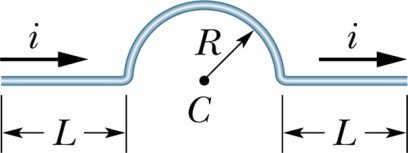 Fig 31-31 Problema 11.13P. Use a lei de Biot-Savart para calcular o campo magnético  em , o centro comum dos arcos semicirculares  e  na Fig. 31-33. Os dois arcos de raios  e , respectivamente, formam parte do circuito  transportando uma corrente .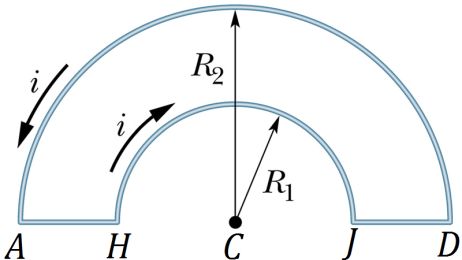 Fig. 31-33 Problema 13.16P. Considere o circuito da Fig. 31-36. Os segmentos curvos são arcos de círculo de raios  e . Os segmentos retilíneos estão ao longo de raios. Determine o campo magnético  em , considerando uma corrente  no circuito.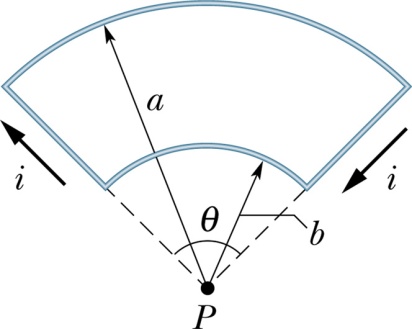 Fig. 31-36 Problema 16.
17P. Um segmento retilíneo de fio, de comprimento , transporta uma corrente . Mostre que o módulo do campo magnético  produzido por esse segmento, a uma distância  do segmento ao longo de sua mediatriz (veja a Fig. 31-37), éMostre que essa expressão se reduz a um resultado esperado se .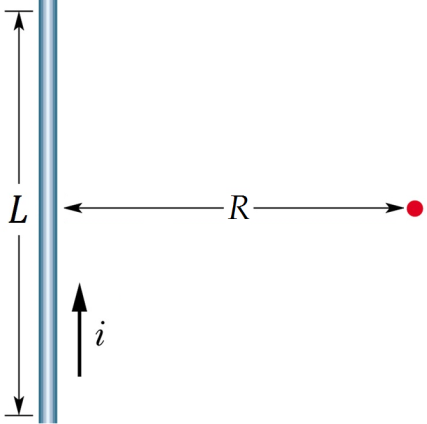 Fig. 31-37 Problema 17.18P. Uma espira quadrada de fio de lado  transporta uma corrente . Mostre que, no centro da espira, o módulo do campo magnético produzido pela corrente é(Sugestão: Veja o Problema 17).19P. Mostre que o módulo do campo magnético produzido no centro de uma espira retangular de fio, de comprimento  e largura , transportando uma corrente , éMostre que, para , essa expressão se reduz a um resultado consistente com o resultado do Exemplo 31-3. O resultado encontrado para B, no Exemplo 31-3, é20P. Uma espira quadrada de fio, de lado , transporta uma corrente . Mostre que o módulo do campo magnético produzido num ponto sobre o eixo da espira e a uma distância  de seu centro éProve que esse resultado é consistente com o resultado do Problema 18.21P. Dispõe-se de um fio de comprimento , onde podemos estabelecer uma corrente . O fio pode ser dobrado na forma de um círculo ou de um quadrado. Mostre que o quadrado dará o maior valor de  para o ponto central.22P. Um segmento retilíneo de fio, de comprimento , transporta uma corrente . Mostre que o campo magnético associado a ele, no ponto P, a uma distância perpendicular  de uma de suas extremidades (veja a Fig. 31-38), é dado em módulo por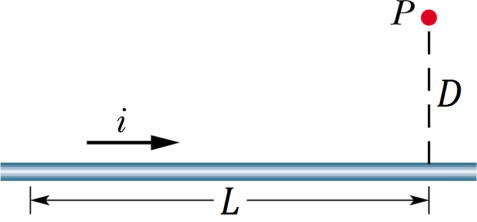 Fig. 31-38 Problema 22.23P. Uma corrente  flui num segmento retilíneo de fio de comprimento , como mostra a Fig. 31-39. Mostre que o campo magnético no ponto  é zero e que em  o módulo do campo é dado por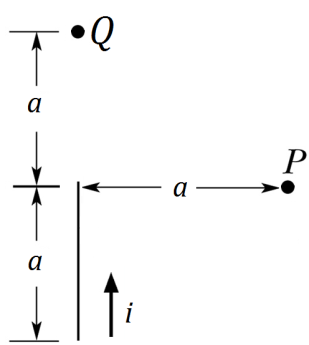 Fig. 31-39 Problema 23.24P. Determine o campo magnético no ponto  da Fig. 31-40 (veja o Problema 23).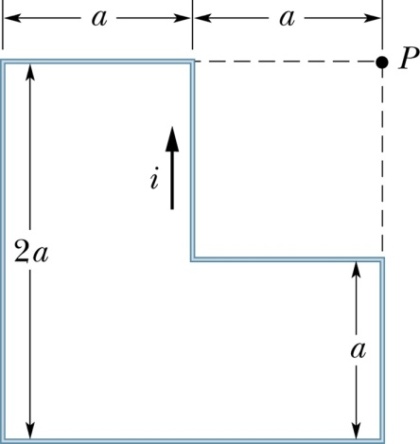 Fig. 31-40 Problema 24.28E. Dois fios paralelos, retilíneos e longos, separados por  estão perpendiculares ao plano da página, como é mostrado na Fig. 31-43. O fio 1 transporta uma corrente de  para dentro da página. Qual deve ser a corrente (intensidade e sentido) no fio 2 para que o campo magnético resultante no ponto  seja zero?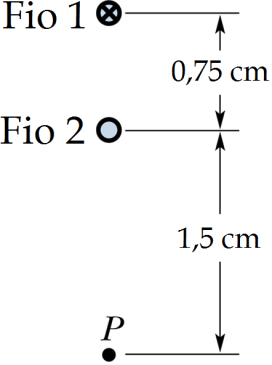 Fig. 31-43 Exercício 28.29E. Dois fios longos e paralelos, separados por uma distância , transportam correntes de  e  no mesmo sentido. Localize o ponto ou os pontos em que seus campos magnéticos se cancelam.34P. Quatro fios longos de cobre estão paralelos entre si, a seção transversal do conjunto formando os vértices de um quadrado de  de lado. Cada fio é percorrido por uma corrente e , no sentido indicado na Fig. 31-46. Quais são o módulo, direção e sentido de  no centro do quadrado?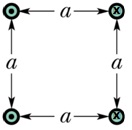 Fig. 31-46 Problema 34.35P. Suponha, na Fig. 31-46, que as correntes idênticas  estejam todas apontando para fora da página. Qual é a força por unidade de comprimento (módulo, direção e sentido) sobre qualquer um dos fios?37P. Dois fios longos, separados por uma distância , transportam correntes iguais  antiparalelas, como se vê na Fig. 31-47. (a) Mostre que o módulo do campo magnético no ponto , que é equidistante dos fios, é dado por(b) Em que direção aponta ?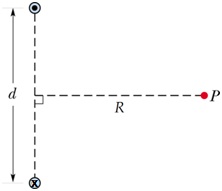 Fig. 31-47 Problema 37.38P. Na Fig. 31-48, o fio retilíneo longo transporta uma corrente de  e a espira retangular transporta uma corrente de . Calcular a força resultante atuando sobre a espira. Suponha que ,  e .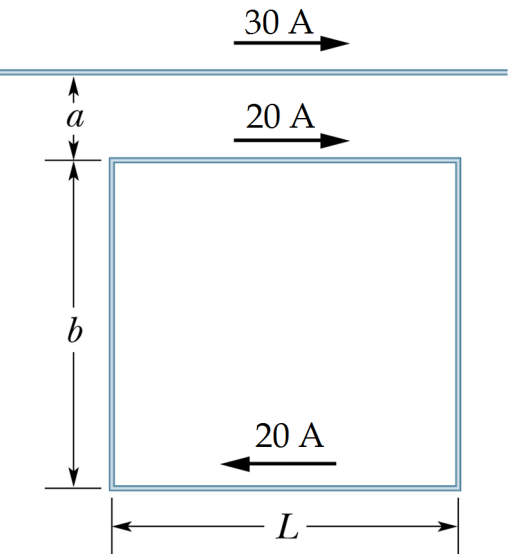 Fig. 31-48 Problema 38.RespostasCapítulo 318.   em a) e b); FB aponta para fora em a) e para dentro da página em b) 9. (a) , paralela à corrente. (b) , radialmente para fora, se  for paralelo à corrente. (c) Zero. 11. (a) Zero. (b) , para dentro da página. (c) Igual ao do item (b). 13. , para dentro da página. 16.   28.  29. Em todos os pontos entre os fios, sobre uma linha paralela a eles, a uma distância  do fio que transporta a corrente . 34. B = 8,0 x 10-5 T, apontando para cima sobre uma linha vertical que passa pelo centro do quadrado.  35. , apontando para o centro do quadrado. 37. (b) Para a direita.  38. F = 3,2 x 10-3 N, no sentido positivo de y, ou seja, no mesmo sentido de F1